SelbstlernkursTrain-the-Trainer: „Lernen in Netzwerken“ – Partizipative Angebote gestaltenDas Workbook für die Praxisphase 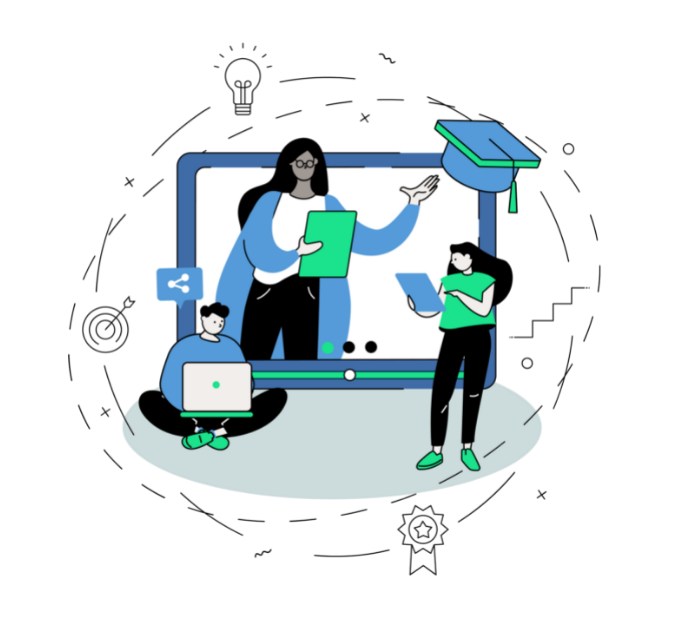 Liebe Kollegin, lieber Kollege, herzlich willkommen zum Selbstlernkurs “Train-the-Trainer: Lernen in Netzwerken - Partizipative Angebote gestalten”. Dieses Workbook dient als Prozessleitfaden für die Konzeption und Durchführung eines eigenen partizipativen Veranstaltungsformats, ganz konkret: Eines Makerspaces, eines Hackathons, einer Lerncommunity oder einer kollegialen Beratung. Dieser Entstehungsprozess kann alleine gestaltet werden, wir empfehlen jedoch die Arbeit im Team. Nach der vollständigen Bearbeitung des Workbooks hast du sowohl das Konzept erarbeitet als auch die notwendigen Arbeitsdokumente wie Projektplan, Kommunikationsplan und Briefing erstellt und bist damit erste wichtige Schritte in Richtung Umsetzung gegangen. Solltest du in diesem Prozess Fragen haben oder an bestimmten Stellen nicht vorankommen, nutze die Power der Community: Der Mattermost-Kanal “Lernen in Netzwerken”  dient dem community-weiten Austausch und eurer Vernetzung.Wir wünschen viel Freude und Erfolg bei der Planung deines eigenen partizipativen Formats!Lavinia Ionica und Sophia SørensenDas Workbook steht unter der Creative Commons Lizenz CC BY-SA 4.0.Bei einer möglichen Nachnutzung nennen Sie bitte als Quelle das Hochschulforum Digitalisierung.InhaltsverzeichnisÜber den Train-the-Trainer SelbstlernkursKurz und knapp: Wie funktioniert der Kurs?Der Kurs ist in fünf thematische Module aufgeteilt, die je aus einer thematischen Einführung sowie einer Praxisphase bestehen:Thematische Einführung: Das Thema des jeweiligen Moduls wird mit Hilfe der   Materialien auf der Website des Selbstlernkurses erarbeitet. Hierfür sollte pro Modul etwa eine Stunde eingeplant werden. https://hochschulforumdigitalisierung.de/qualifizierungsangebote/selbstlernkurs-train-the-trainer/. Praxisphase: Die Aufgaben im Workbook werden bearbeitet, um wichtige Schritte in der Konzeption und Planung des eigenen Formats zu gehen. Die Bearbeitung der Praxisphase entspricht pro Modul einem Arbeitsaufwand von etwa drei Stunden. Train-the-Trainer-SelbstlernkursModul 1: Partizipative Formate kennenlernen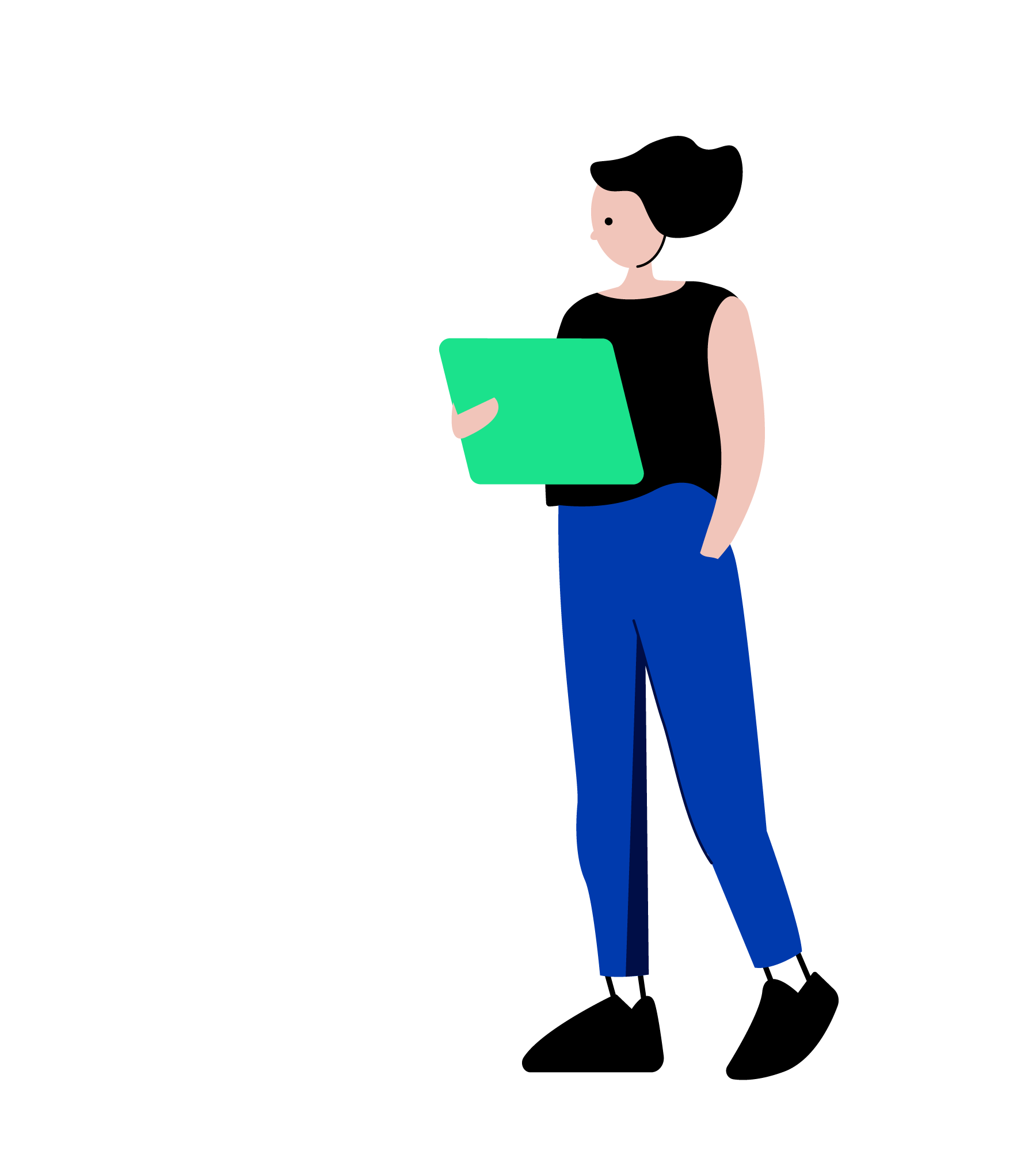 Aufgaben für das Modul 1:Auseinandersetzung mit den FormatenVision für das eigene Projekt erarbeiten Folgende Materialien benötigst du für die Bearbeitung der Aufgaben:Selbstlernkurs Modul 1Projektsteckbriefe Train-the-Trainer 20221.1 Auseinandersetzung mit den Formaten1.1.1 RechercheSuche dir ein Projekt aus den Projektsteckbriefen des Train-the-Trainer-Programms 2022 aus und beantworte möglichst viele der folgenden Fragen: Für welches Themenspektrum wurde das Format eingesetzt?An welche Zielgruppe richtet es sich?Welche Vision/Ziele wollte man mit dem Format erreichen?Wie ist das Didaktische Design?In welchem Umfang fand das Angebot statt?Wie ist die Zusammensetzung der Gruppen?Welche Rolle haben die Teilnehmenden?Wofür übernehmen die Teilnehmenden die Verantwortung?Was sind die Aufgaben der Lehrenden/Facilitator?Wie wird Betreuung/Beratung/Support realisiert?Welches ergänzende Kommunikationskonzept unterstützt das Format?Welche methodische Unterstützung erhalten die Teilnehmer:innen?In welcher technischen Umgebung findet das Angebot statt?Findet eine Ergebnissicherung statt, in welcher Form?Gibt es einen formalen Abschluss?1.1.2 ReflexionWas findest du an diesen Projekten besonders gut oder interessant? Was würdest du anders machen? Welche Informationen fehlen dir?1.2 Vision für das eigene Projekt erarbeiten Was ist deine Vision? Warum möchtest du ein partizipatives Veranstaltungsformat anbieten? Notiere für deine Vorhaben jeweils ein WARUM, mindestens ein WIE und mehrere WAS und leite daraus deine Vision und deine Ziele ab. Nutze dazu die Methode des Golden Circle. Eine Tabelle zum Ausfüllen findest du direkt hier unten. Triff anschließend eine Entscheidung für eines der vier Lernformate.Train-the-Trainer-SelbstlernkursModul 2: Fokus festlegen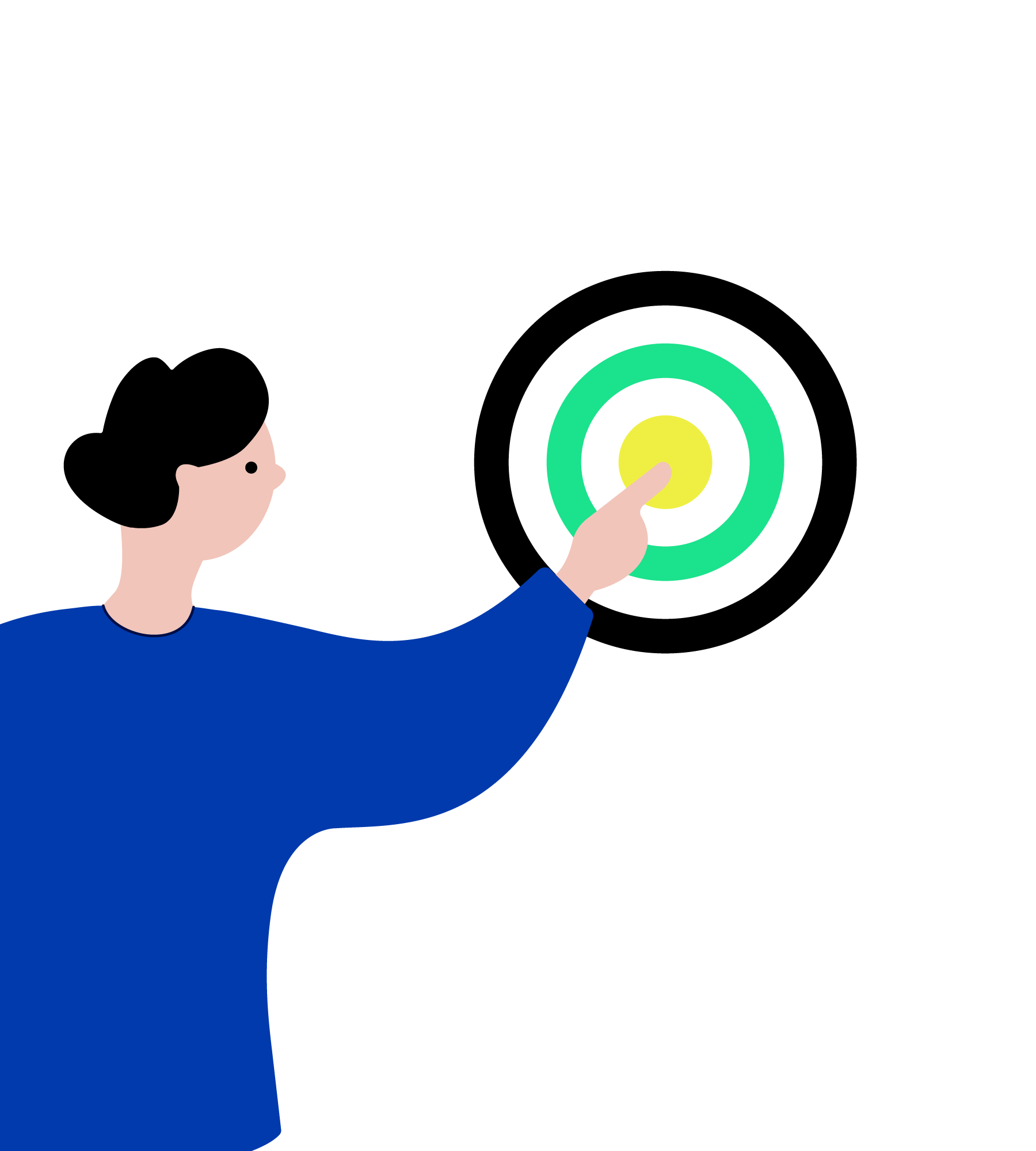 Aufgaben für das Modul 2:Rahmenbedingungen festlegen: CanvasZielgruppen und Stakeholder identifizierenMoodboard: Wie sieht eure Veranstaltung aus?Wirkungsziele und Herausforderungen herausarbeitenFolgende Materialien benötigst du für die Bearbeitung der Aufgaben:Selbstlernkurs Modul 22.1 Rahmenbedingungen festlegen Mit Hilfe des Golden Circle hast du eine Vision formuliert und dann eine Entscheidung für ein Veranstaltungsformat getroffen. Fülle nun das Canvas (engl. für “Leinwand”), ein Tool, um Inhalte zu strukturieren und visualisieren, entsprechend der Rahmenbedingungen an deiner Hochschule aus.2.2 Zielgruppen und Stakeholder identifizierenWelche Stakeholder könnten ein Interesse an deinem Projektvorhaben haben? Erweitere die Liste der Stakeholder auf der rechten Seite und platziere diese in die Matrix.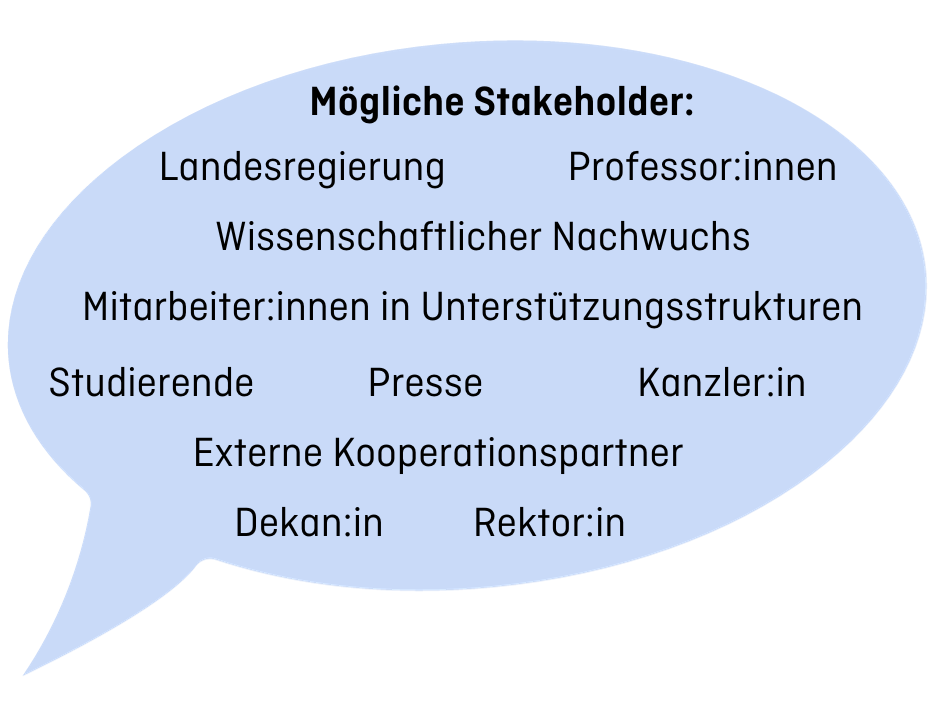 Stakeholder MatrixWer soll an der Veranstaltung teilnehmen? → Primäre ZielgruppeWer hat ein Interesse am Ergebnis und/oder dem Prozess eures Vorhabens? Wer soll von der Veranstaltung erfahren, obwohl er/sie nicht teilnimmt? → Sekundäre ZielgruppeWer kann dabei helfen, diese Personengruppen zu erreichen? → Multiplikator:innenWessen Unterstützung braucht dein Vorhaben, um erfolgreich zu sein? → Unterstützer:innen2.3 Moodboard: Wie sieht eure Veranstaltung aus?Ordne deine Veranstaltung auf dem Moodboard ein. Wie willst du dein Format gestalten? Setze ein Kreuz an der Stelle, die sich für dich richtig anfühlt. Die Angaben können auch zu einem späteren Zeitpunkt nochmal angepasst werden. Öffnungszeiten          ……………………………………………………………………          Kontinuierlich geöffnetLangzeitprojekte       ……………………………………………………………………          KurzzeitprojekteIndividuell                    ……………………………………………………………………          KollaborativProduktorientiert      ……………………………………………………………………          ProjektorientiertFreier Arbeitsort        …………………………………………………………………...          Curricular eingebundenBetreut                         ……………………………………………………………………          UnbetreutPhysisch                      …………………………………………………………………….         Virtuell2.4. Wirkungsziele und Herausforderungen herausarbeitenFülle die folgende Tabelle aus.Train-the-Trainer-Selbstlernkurs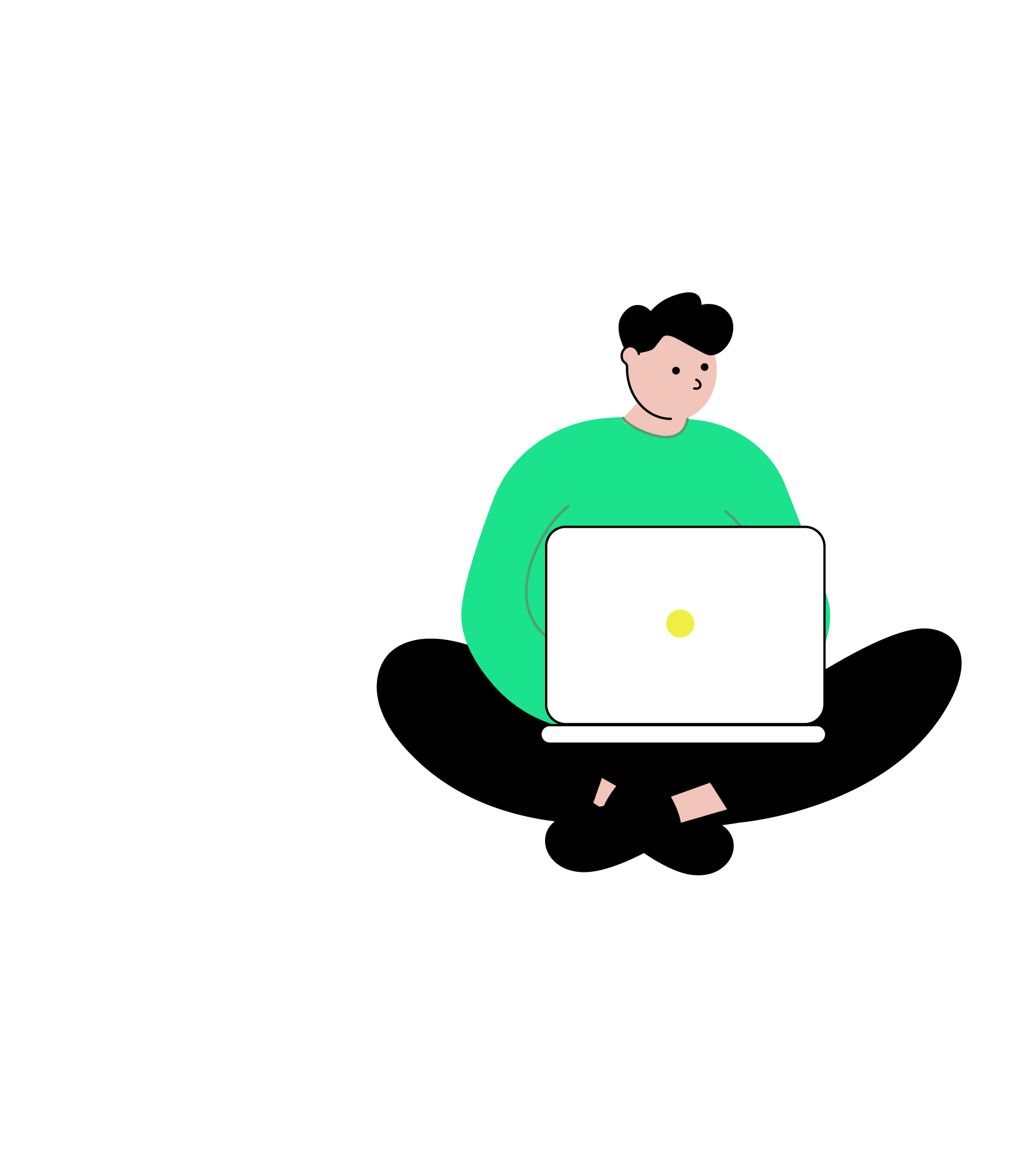 Modul 3: Veranstaltungen planenAufgaben für das Modul 3:Projektplan erarbeitenRessourcen ermittelnInfrastruktur planenFolgende Materialien benötigst du für die Bearbeitung der Aufgaben:Vorlage ProjektplanSelbstlernkurs Modul 33.1 Projektplan erarbeitenErarbeite auf Basis deines Canvas einen Projektplan, der alle wichtigen Meilensteine umfasst. Dieser beinhaltet am besten bereits fixe Daten und Zeiträume.  3.2. Ressourcen ermittelnÜberprüfe, welche personellen und finanziellen Ressourcen du hast (Ist-Analyse) und welche du für dein Vorhaben benötigst (Soll-Analyse).3.3 Infrastruktur planenErmittle deinen Bedarf und erstelle einen entsprechenden Kriterienkatalog. Führe eine Recherche durch und entscheide dich anhand der festgelegten Kriterien für geeignete Anbieter/ Tools.Welches Format braucht welche Funktionalitäten?Wie können die Tools kombiniert werden, um die Ziele des Formats zu erreichen?Was gibt es davon an der eigenen Hochschule?Tauscht euch gerne bei Mattermost zu den einzelnen Tools aus!Train-the-Trainer-SelbstlernkursModul 4: Kommunikation starten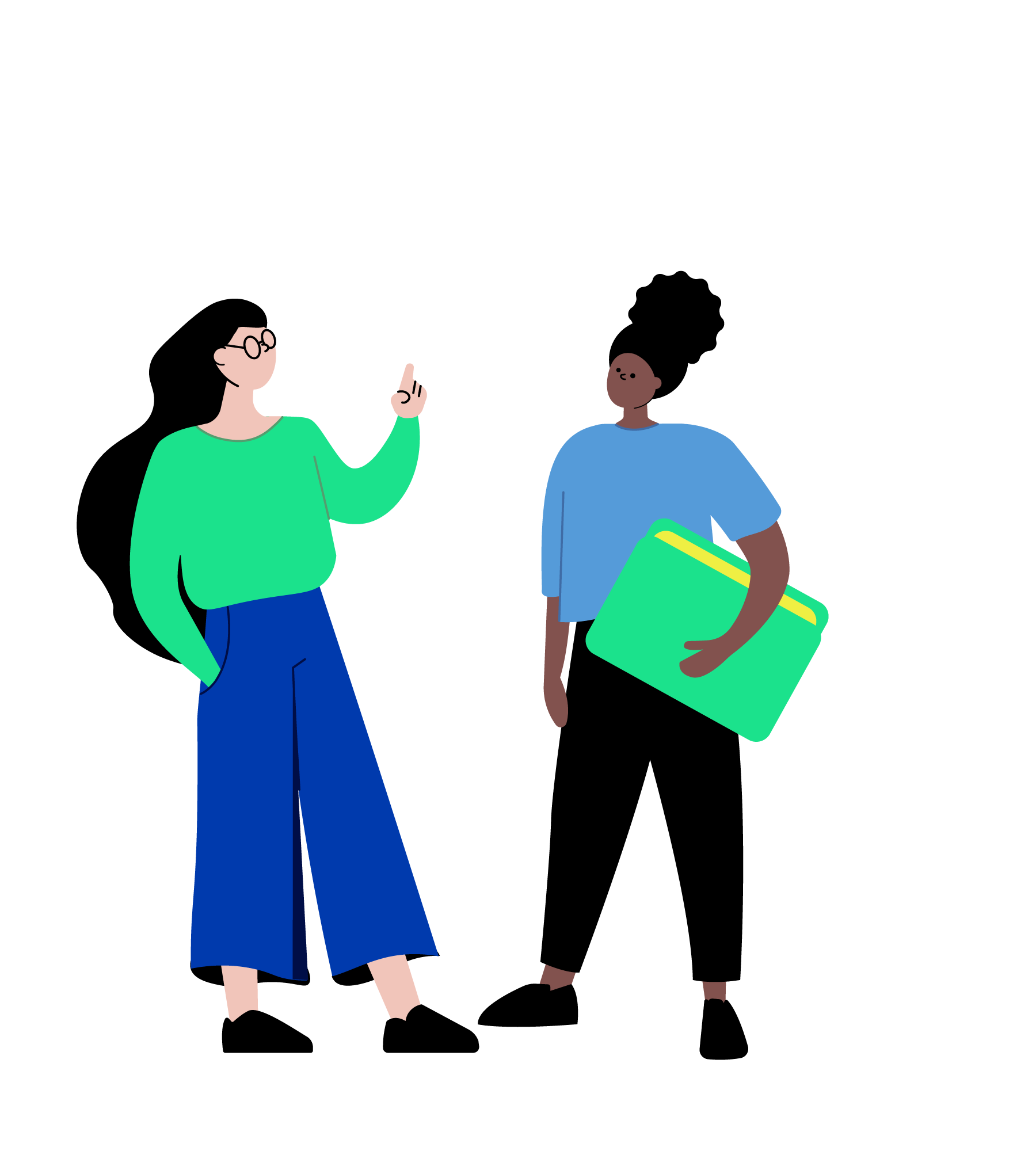 Aufgaben für das Modul 4:Programm-/Ablaufplan erstellenTitel und Kurzfassung verfassenPitch vorbereitenKommunikationsplan erstellenCommunity vorbereitenFolgende Materialien benötigst du für die Bearbeitung der Aufgaben:Selbstlernkurs Modul 44.1 Programmplan erstellenBevor wir mit der Kommunikation starten, möchten wir an dieser Stelle noch konkretisieren, WAS kommuniziert werden soll. In Modul 2 ging es u.a. um die Gestaltung von Inhalt und Programm eurer Veranstaltungen und es wurden Ideen vorgestellt, wie deine Community bzw. deine Zielgruppe an der Programmgestaltung beteiligt werden kann. Entwirf nun - aufbauend auf deinem Canvas - ein Programm bzw. einen Ablaufplan für deine Veranstaltung. Überlege auch, ob du die Community mit einbinden oder Expert:innen anfragen möchtest. 4.2 Titel und Kurzfassung für das Projekt verfassenFülle die folgende Tabelle aus. 4.3 Pitch vorbereitenBereite einen Pitch für deine Veranstaltung vor und sei bereit, diesen in den Gremien/AGs deiner Hochschule zu präsentieren. Hierfür kannst du das Format frei wählen: Video, Animation, Folien, geschriebener Text etc.4.4 Kommunikationsplan erstellenErstelle einen Kommunikationsplan. Eine Grobplanung mit den wichtigsten Meilensteinen und Kommunikationsmaßnahmen reicht dabei aus. Benenne dabei konkrete Verantwortlichkeiten.4.5 Community vorbereitenIn Modul 2 hast du primäre und sekundäre Zielgruppen sowie Multiplikator:innen für deine Veranstaltung erarbeitet.Suche dir exemplarisch drei bis fünf konkrete Gruppen heraus und beschreibe, wie du sie erreichen möchtest.Falls du deine Community in die Programmgestaltung einbinden oder Expert:innen anfragen möchtest, formuliere entsprechende Community Calls und  Expert:innen-Anfragen.Falls sich daraus Ergänzungen für deinen Kommunikationsplan ergeben, trage diese dort nach.Train-the-Trainer-SelbstlernkursModul 5: Veranstaltungen umsetzen: Briefings, Rollen und Regiepläne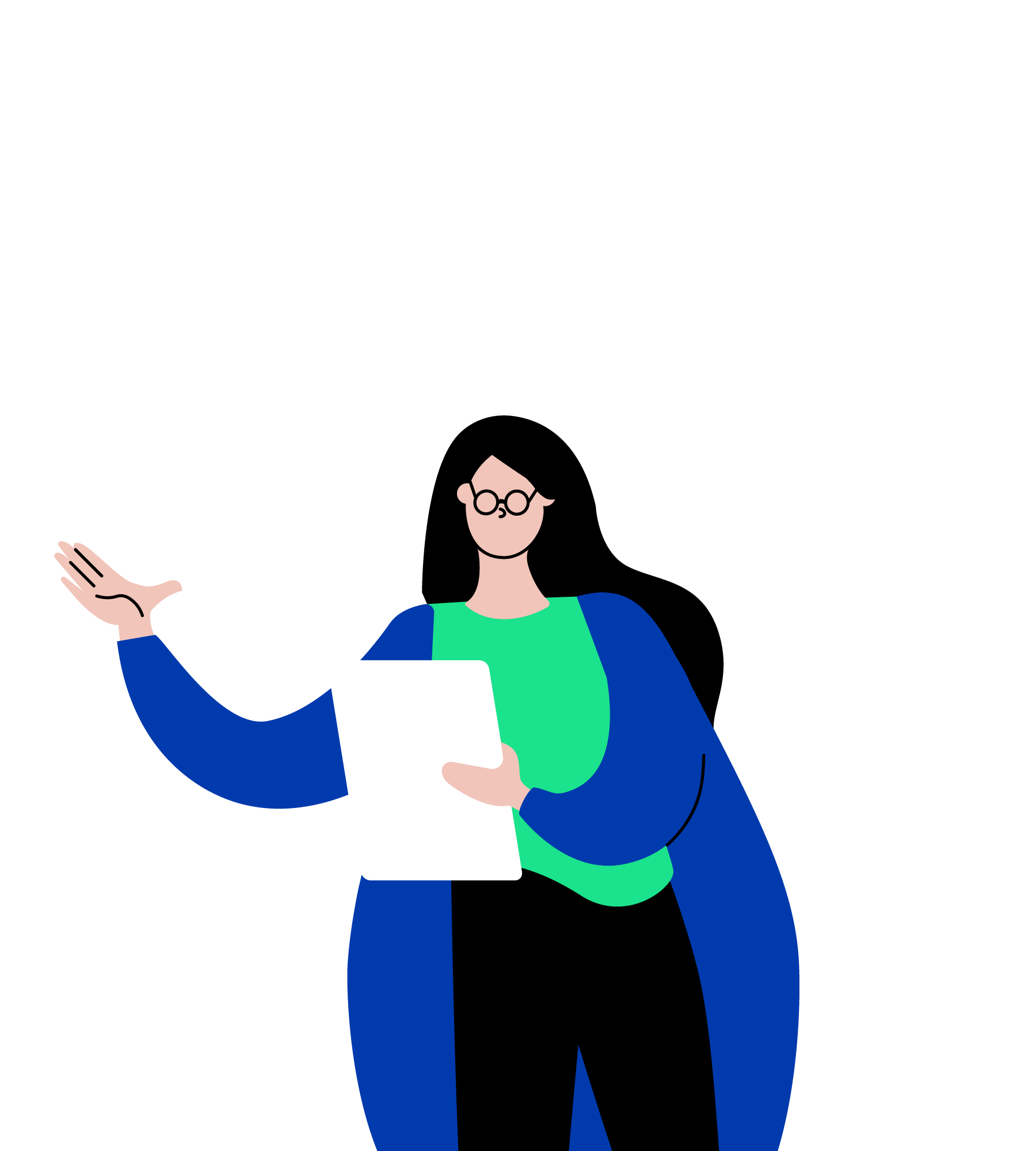 Aufgaben für das Modul 5:Briefings und Informationspakete entwickelnRollen zuteilen und Regieplan erstellenFolgende Materialien benötigst du für die Bearbeitung der Aufgaben:Vorlage RegieplanSelbstlernkurs Modul 55.1 Briefings/Informationspakete entwickelnEntwickle Briefings bzw. Informationspakete für alle relevanten internen und externen Stakeholdergruppen gemäß dem jeweiligen Informationsbedarf.5.2 Rollen zuteilen und Regieplan erstellen:Identifizierte alle benötigten Rollen für die erfolgreiche Durchführung deiner Veranstaltung. Reflektiere insbesondere auch deine eigene(n) Rolle(n) bei der Veranstaltung. Erarbeite ausreichende Supportstrukturen und ein Notfallprotokoll. Erstelle einen Regieplan für die Durchführung der Veranstaltung.Platz für deine NotizenTabelle: Golden CircleTabelle: Golden CircleWarummöchtest du ein partizipatives Veranstaltungs-
format anbieten? Wozu ist das wichtig?Wie
willst du dieses Ziel erreichen?Was
machst du, um dein Ziel zu erreichen?Platz für deine NotizenTabelle: CanvasTabelle: CanvasMein FormatTermin/Zeitraum für die UmsetzungTeilnehmer:innenanzahlMeine Vision lautetDiese Themenschwerpunkte will ich setzenStakeholder MatrixStakeholder MatrixPrimäre ZielgruppeMultiplikator:innenSekundäre ZielgruppeUnterstützer:innenTabelle: Wirkungsziele und HerausforderungenTabelle: Wirkungsziele und HerausforderungenWas ist der gewünschte direkte Outcome?Welche langfristige Wirkung wird mit dem Angebot erzielt?Welche Herausforderungen könnten das Projekt zum Scheitern bringen?Platz für deine Notizenz.B. Ideen, die beim Ausfüllen gekommen sind, nächste Schritte…Platz für deine NotizenTitelKurzfassungPlatz für deine NotizenPlatz für deine Notizen